Куда:  Коммерческое предложение от 27.03.2020 г.Уважаемые господа!Компания «Новтрак» совместно с официальным дилером ООО "МаксКар" благодарит  Вас за интерес к нашей продукции и имеет честь представить ее Вам в виде коммерческого предложения.СПЕЦИФИКАЦИЯ 3-х осный полуприцеп-контейнеровоз
мод. SW-345, под 20-ти футовый танк-контейнер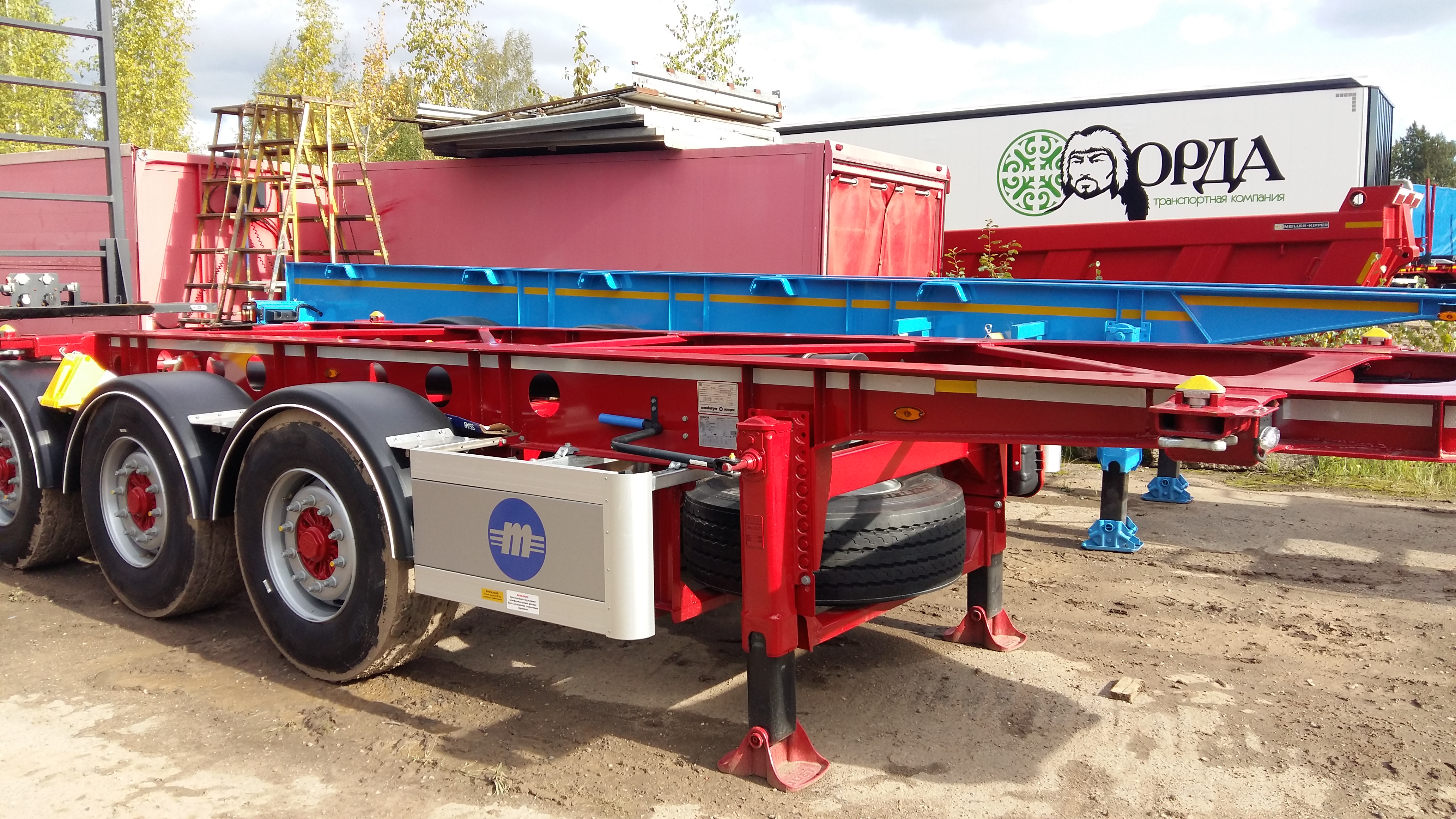 Скачать фото с сайта:https://www.maxcar54.ru/catalog/pritsepy-i-polupritsepy/konteynerovozy/konteynerovoz-meusburger-novtrak-sw-345-pod-20-futovyy-tank/Видео танк-контейнеровоз Meusberger НОВТРАК 3 оси BPW:https://www.youtube.com/watch?v=B6apBKcyeDUОБЩИЕ СВЕДЕНИЯ:Трехосный полуприцеп-контейнеровоз модели SW-345 в исполнении ADR подходит для эксплуатации с европейским тягачом на пневмоподвеске с высотой седельно-сцепного устройства не более 1 200 мм.Полуприцеп-контейнеровоз предназначен для перевозки следующих видов контейнеров:- 1х20 футовый танк-контейнер.ТЕХНИЧЕСКИЕ ХАРАКТЕРИСТИКИ:ШАССИ:- специальная усиленная стальная конструкция из продольных лонжеронов и поперечных балок, изготовленных из высокопрочной стали Strenx 700;- дополнительные отверстия в ребре для облегчения конструкции;- усиленная опорная плита с соединительным 2-х дюймовым шкворнем в соответствии с Правилами ЕЭК ООН № 55.00 и расположенным согласно ISO 1726;- две контейнерные балки с двумя контейнерными замками на каждой;- задний защитный брус алюминиевый, соответствующий правилам ЕЭК ООН № 58-01;- два боковых защитных приспособления в соответствии с Правилами ЕЭК ООН № 73.00;( широкий алюминиевый профиль с логотипом «MEUSBURGER»)- маркировка с улучшенными светоотражающими характеристиками белого цвета в соответствии с правилами ЕЭК ООН 48-03;- 2 х 12 тонн переднее опорное устройство JOST с односторонним управлением справа;- 2 противооткатных упора с держателями;- 2 задних резиновых отбойника;- крылья Parlok над всеми колесами, пара брызговиков за задней осью;- корзина для крепления одного запасного колеса, - поддон из нержавеющей стали со сливным отверстием ОСЕВОЙ АГРЕГАТ:- 3 х 9000 кг, марки BPW;- оснащение средней оси датчиками ABS;- тормозные механизмы дискового типа;- три манометра нагрузки на ось.КОЛЕСА И ШИНЫ:- 7 колес (включая одно запасное), 11,75 х 22,5;- шины 385/65R22,5 (Michelin).ТОРМОЗНАЯ СИСТЕМА:- пневматическая, двухпроводная с пневмоаппаратами (WABCO); - EBS – электронная антиблокировочная система;- тормозные камеры мембранного типа;- алюминиевые ресивера;- стояночная тормозная система полуавтоматического типа с пружинными энергоаккумуляторами;- две присоединительные пневматические головки;- розетка ABS по ISO7638;- без соединительных кабелей с тягачом.ЭЛЕКТРООБОРУДОВАНИЕ:- рабочее напряжение 24 V;- задние осветительные фонари диодные круглого сечения;- 2 фонаря освещения номерного знака;- 2 задних выносных габаритных фонаря;- габаритные боковые фонари;- 2 передних габаритных фонаря;- 2 задних выносных габаритных фонаря, смонтированных на защитном брусе;-2 фары рабочего освещения на заднем защитном брусе-1 х 15-полюсный штепсельный разъем;все разьему на одном уровне;- взрывобезопасное исполнение, полная изоляция разъемов;- без соединительных кабелей с тягачом.ДРОБЕСТРУЙНАЯ ОБРАБОТКА И ПОКРАСКА:- все стальные части перед покраской проходят дробеструйную обработку;- все стальные части перед покраской, после обработки дробью, грунтуются;- боковая защита из анодированных алюминиевых профилей серебристого цвета;- диски колес серебристого цвета;- цвет шасси однотонный красный (RAL 3003);- цвет заднего защитного бруса серебристый. ДОПОЛНИТЕЛЬНОЕ ОБОРУДОВАНИЕ:- табличка ADR;- катушка заземления;- откидная ступень на правой задней части продольного лонжерона рамы;- ящик для огнетушителя (расположен на опорной ноге)- две буксировочные петли сзади, либо буксировочных крюка с фиксирующей пластиной.- брызговик сзади по всей ширине - тубусы для хранения сливных шлангов с металлическими наконечниками;- брызговик с логотипом «MEUSBURGER» на заднем защитном брусе - рамка «MEUSBURGER» под номерной знак.СертификацияПолуприцепы «НОВТРАК» сертифицированы Госстандартом РФ в соответствии с последними правилами ЕЭК ООН.ГарантияГарантийный срок на полуприцеп - 12 месяцев с момента продажи.Сервисное обслуживаниеГарантийное и послегарантийное техническое обслуживание производится на сервисной станции завода «НОВТРАК». По взаимному согласованию возможны другие варианты.Условия поставки: на складе с завода в Великом Новгороде. Цена с завода в Великом Новгороде 25 600,00 Евро *75 (фиксированный курс) = 1 920 000 руб. Оплата в рублях по курсу ЦБ РФ на дату платежа. Цена указана с учетом НДС и утилизационного сбора.Доставка до вашего города попутным тягачем.Условия оплаты 100 % предоплата.С уважением, Карнаков Вячеслав Владимирович
директор ООО "МаксКар"
8 (383) 233-32-53
8-913-752-39-768-913-477-09-39 (служебный)
стоянка - г. Новосибирск, ул. Кубовая, 60.
(карьер Мочище, ост. Объединение 4, автобаза "КатуньТранс")
maxcar54@mail.ruwww.maxcar54.ru https://www.youtube.com/channel/UCIiFI5uro5xB8fkw0N0pyRg/videoshttps://www.instagram.com/maxcar54ru/Размеры:Размеры:Размеры:высота ССУ, ммвысота ССУ, мм1 150длина п/п, ммдлина п/п, ммок. 8 826ширина п/п, ммширина п/п, мм2 550высота п/п, ммвысота п/п, мм1 305колесная колея, ммколесная колея, мм2 040Вес:Вес:Вес:масса полуприцепа в снаряженном состоянии , кг.ок. 3 300ок. 3 300масса перевозимого груза (с контейнером), не более, кг.34 40034 400полная масса полуприцепа, не более, кг.	                     38 00038 000распределение нагрузки:- на седельно-сцепное устройство, не более, кг.- на оси полуприцепа, не более, кг. 11 00027 00011 00027 000Прочее:категория транспортного средстваO4O4